Limbažu novada DOME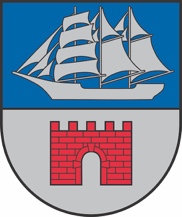 Reģ. Nr. 90009114631; Rīgas iela 16, Limbaži, Limbažu novads LV-4001; E-pasts pasts@limbazunovads.lv; tālrunis 64023003IZGLĪTĪBAS, KULTŪRAS UN SPORTA JAUTĀJUMUKOMITEJAS SĒDES PROTOKOLSNr.112023. gada 14. novembrīSēde sasaukta plkst. 15:00Sēdi atklāj plkst. 15:00Sēde notiek videokonferences režīmā tiešsaistē Webex platformā.Komitejas sēde ir atklāta.Sēdi vada: Jānis Bakmanis.Sēdi protokolē: Dace Tauriņa.Sēdē piedalās deputāti: Jānis Bakmanis, Kristaps Močāns, Jānis Remess, Ziedonis Rubezis.Sēdē piedalās: Aiga Briede, Sarmīte Frīdenfelde, Antra Paegle, Artis Ārgalis, Beāte Kožina, Broņislava Sauka, Dagnis Straubergs, Diāna Zaļupe, Dita Lejniece, Elēna Silāja, Elvīra Bāliņa, Evija Keisele, Gunita Gulbe, Hedviga Inese Podziņa, Ilga Tiesnese, Ilze Millere, Ilze Kapmale, Sporta skola (inese.dubulte@limbazunovads.lv), Ineta Laizāne, Inita Hartmane, Ivars Birzgalis, Iveta Beļauniece, Iveta Pēkšēna, Iveta Puriņa, Iveta Umule, Juris Graudiņš, Kārlis Irmejs, Katrīna Žibala, Kristīne Zaķe, Liene Ungure, Iveta Depere-Ābele, Ilze Žūriņa-Davidčuka, Linda Helēna Griškoite, Līga Liepiņa, Māris Beļaunieks, Raimonds Straume, Raivis Galītis, Santa Čingule, Dace Liniņa, Solvita Kukanovska, Agija Straume, Valda Tinkusa, Aira Lapkovska, Zane Balode.Darba kārtība:Par darba kārtību.Par Limbažu Galvenās bibliotēkas nolikuma apstiprināšanu.Par Limbažu novada pašvaldības izglītības iestādes – Limbažu novada speciālās pamatskolas nolikuma apstiprināšanu.Par grozījumiem Limbažu novada domes 2022.gada 27.janvāra lēmumā Nr.3 “Par Limbažu novada pašvaldības Institūciju sadarbības grupas bērnu tiesību aizsardzībā sastāva apstiprināšanu”.(papildu d.k. jaut.) Par Limbažu novada Sporta skolas nolikuma grozījumu apstiprināšanu.(papildu d.k. jaut.) Par grozījumiem Limbažu novada domes 2023. gada 23. februāra lēmumā Nr.134 “Par tirgu un tirdziņu organizēšanu Limbažu pilsētā 2023. gadā.(papildu d.k. jaut.) Par papildus finanšu līdzekļu piešķiršanu veicamajiem darbiem video sistēmas vadu uzstādīšanai un pamatnes nostiprināšanai Skultes kultūras centrā.(papildu d.k. jaut.) Par valsts budžeta finansējuma piešķiršanu mācību līdzekļu iegādei mazākumtautību valodas un kultūrvēstures interešu izglītības programmas apguvei.(papildu d.k. jaut.) Par valsts budžeta līdzekļu piešķiršanu Limbažu novada sporta skolai.Informācijas. Par bibliotēkas pieejamību Ozolmuižā Brīvzemnieku pagasta iedzīvotājiem.1.Par darba kārtībuZiņo Jānis Bakmanis, debatēs piedalās Aiga BriedeIepazinusies ar Izglītības, kultūras un sporta jautājumu komitejas priekšsēdētāja Jāņa Bakmaņa priekšlikumu apstiprināt sēdes darba kārtību, atklāti balsojot: PAR – 4 deputāti (Jānis Bakmanis, Kristaps Močāns, Jānis Remess, Ziedonis Rubezis), PRET – nav, ATTURAS – nav, komiteja NOLEMJ:apstiprināt šādu sēdes darba kārtību:Par darba kārtību.Par Limbažu Galvenās bibliotēkas nolikuma apstiprināšanu.Par Limbažu novada pašvaldības izglītības iestādes – Limbažu novada speciālās pamatskolas nolikuma apstiprināšanu.Par grozījumiem Limbažu novada domes 2022.gada 27.janvāra lēmumā Nr.3 “Par Limbažu novada pašvaldības Institūciju sadarbības grupas bērnu tiesību aizsardzībā sastāva apstiprināšanu”.Par Limbažu novada Sporta skolas nolikuma grozījumu apstiprināšanu.Par grozījumiem Limbažu novada domes 2023. gada 23. februāra lēmumā Nr.134 “Par tirgu un tirdziņu organizēšanu Limbažu pilsētā 2023. gadā.Par papildus finanšu līdzekļu piešķiršanu veicamajiem darbiem video sistēmas vadu uzstādīšanai un pamatnes nostiprināšanai Skultes kultūras centrā.Par valsts budžeta finansējuma piešķiršanu mācību līdzekļu iegādei mazākumtautību valodas un kultūrvēstures interešu izglītības programmas apguvei.Par valsts budžeta līdzekļu piešķiršanu Limbažu novada sporta skolai.Informācijas. Par bibliotēkas pieejamību Ozolmuižā Brīvzemnieku pagasta iedzīvotājiem.2.Par Limbažu Galvenās bibliotēkas nolikuma apstiprināšanuZiņo Evija Keisele, debatēs piedalās Jānis BakmanisIestādes darbības tiesiskais pamats ir normatīvie akti, tai skaitā iestādes nolikums, un Limbažu novada pašvaldība kā Limbažu Galvenās bibliotēkas dibinātāja lemj par izveidotās iestādes nolikuma apstiprināšanu. Ieviešot funkciju audita ieteikumus Limbažu Galvenajā bibliotēkā tiek mainīta tās struktūra, ko nosaka iestādes nolikums. Nolikums izstrādāts jaunā redakcijā. Pamatojoties uz Pašvaldību likuma 10. panta pirmās daļas 8. punktu, Bibliotēku likuma 4. pantu, atklāti balsojot: PAR – 4 deputāti (Jānis Bakmanis, Kristaps Močāns, Jānis Remess, Ziedonis Rubezis), PRET – nav, ATTURAS – nav, komiteja NOLEMJ:Apstiprināt Limbažu Galvenās bibliotēkas nolikumu (pielikumā).Limbažu novada Kultūras pārvaldes vadītājai veikt lēmuma izpildes kontroli.Precizēt nolikuma 43., 44. punktu un lēmuma projektu virzīt izskatīšanai Limbažu novada domes sēdē.3.Par Limbažu novada pašvaldības izglītības iestādes – Limbažu novada speciālās pamatskolas nolikuma apstiprināšanuZiņo Agija StraumeIzglītības iestādes darbības tiesiskais pamats ir normatīvie akti, tai skaitā iestādes nolikums, un Limbažu novada pašvaldība kā izglītības iestādes dibinātāja un tās lēmējvara - Limbažu novada domei, lemj par izglītības iestādes nolikuma apstiprināšanu. Ar Limbažu novada pašvaldības domes 2021.gada 28.oktobra saistošo noteikumu Nr.14 “Limbažu novada pašvaldības nolikums” 6.2. punktu ir izveidota Limbažu novada pašvaldības iestāde Limbažu novada Izglītības pārvalde, kuras pakļautībā ir Limbažu novada pašvaldības izglītības iestādes, tai skaitā Limbažu novada speciālā pamatskola.Valsts pārvaldes iekārtas likuma 73.panta pirmās daļas 1.punkts nosaka, ka publiskas personas orgāns un amatpersona savas kompetences ietvaros var izdot iekšējos normatīvos aktus par iestādes uzbūvi un darba organizāciju.Vispārējās izglītības likuma 9.panta otrā daļa nosaka, ka vispārējās izglītības iestādes nolikumu apstiprina tās dibinātājs. Izglītības likuma 24.panta trešajā daļā noteikts, ka izglītības iestādes reģistrāciju nodrošina iestādes dibinātājs. Iesniegumu par izglītības iestādes reģistrāciju iesniedz dibinātāja pilnvarota persona.Aktuālā informācija par izglītības iestādi ir reģistrējama Valsts izglītības informācijas sistēmā, un, saskaņā ar Ministru kabineta 2019.gada 25.jūnija noteikumu Nr. 276 “Valsts izglītības informācijas sistēmas noteikumi” 31.punkta 31.2. apakšpunktu, novada pašvaldība pārzina un nodrošina informācijas ievadi sistēmā pašvaldības dibinātajās izglītības iestādēs.Pamatojoties uz Pašvaldību likuma 10.panta pirmās daļas 8. punktu, Valsts pārvaldes iekārtas likuma 73.panta pirmās daļas 1.punktu, Izglītības likuma 22.panta pirmo daļu, 28.pantu, Vispārējās izglītības likuma 9.panta otro daļu, Ministru kabineta 2019.gada 25.jūnija noteikumu Nr. 276 “Valsts izglītības informācijas sistēmas noteikumi” 31.punkta 31.2. apakšpunktu, atklāti balsojot: PAR – 4 deputāti (Jānis Bakmanis, Kristaps Močāns, Jānis Remess, Ziedonis Rubezis), PRET – nav, ATTURAS – nav, komiteja NOLEMJ:Apstiprināt Limbažu novada pašvaldības izglītības iestādes – Limbažu novada speciālās pamatskola nolikumu (pielikumā).Uzdot Limbažu novada speciālās pamatskolas direktorei Valsts izglītības informācijas sistēmā veikt nolikuma aktualizāciju.Limbažu novada Izglītības pārvaldes vadītājai veikt lēmuma izpildes kontroli.Lēmuma projektu virzīt izskatīšanai Limbažu novada domes sēdē.4.Par grozījumiem Limbažu novada domes 2022.gada 27.janvāra lēmumā Nr.3 “Par Limbažu novada pašvaldības Institūciju sadarbības grupas bērnu tiesību aizsardzībā sastāva apstiprināšanu”Ziņo Valda TinkusaLimbažu novada pašvaldības Institūciju sadarbības grupa bērnu tiesību aizsardzībā (turpmāk – Sadarbības grupa) ir Limbažu novada pašvaldības domes izveidota konsultatīva koleģiāla institūcija, starpinstitucionālās sadarbības nodrošināšanai bērnu tiesību aizsardzības jomā. Nepieciešams veikt grozījumu Limbažu novada pašvaldības Institūciju sadarbības grupas bērnu tiesību aizsardzībā sastāvā.Pamatojoties uz Pašvaldību likuma 10. panta pirmās daļas 13. punktu, Ministru kabineta 2017. gada 12. septembra noteikumiem Nr. 545 „Noteikumi par institūciju sadarbību bērnu tiesību aizsardzībā”, atklāti balsojot: PAR – 4 deputāti (Jānis Bakmanis, Kristaps Močāns, Jānis Remess, Ziedonis Rubezis), PRET – nav, ATTURAS – nav, komiteja NOLEMJ:Veikt grozījumu Limbažu novada domes 2022. gada 27. janvāra lēmumā Nr. 3 “Par Limbažu novada pašvaldības Institūciju sadarbības grupas bērnu tiesību aizsardzībā sastāva apstiprināšanu” (protokols Nr.1, 5.§), aizstājot 1.2. punktā tekstu: “Ilze Kapmale, Limbažu novada Izglītības pārvaldes izglītības darba speciāliste;” ar tekstu: “Līga Liepiņa, Limbažu novada Izglītības pārvaldes vadītājas vietniece;”.Atbildīgā par lēmuma izpildi ir Limbažu novada Izglītības pārvaldes vadītāja.Kontroli par lēmuma izpildi uzdod Limbažu novada pašvaldības izpilddirektoram.Lēmuma projektu virzīt izskatīšanai Limbažu novada domes sēdē.5.Par Limbažu novada Sporta skolas nolikuma grozījumu apstiprināšanuZiņo Diāna Zaļupe, debatēs piedalās Jānis Bakmanis, Valda TinkusaIzglītības iestādes darbības tiesiskais pamats ir normatīvie akti, tai skaitā iestādes nolikums, un Limbažu novada pašvaldība kā izglītības iestādes dibinātāja un tās lēmējvara - Limbažu novada domei, lemj par izglītības iestādes nolikuma grozījumu apstiprināšanu. Ar Limbažu novada pašvaldības domes 2021.gada 28.oktobra saistošo noteikumu Nr.14 “Limbažu novada pašvaldības nolikums” 6.2. punktu ir izveidota Limbažu novada pašvaldības iestāde Limbažu novada Izglītības pārvalde, kuras pakļautībā ir Limbažu novada pašvaldības izglītības iestādes, tai skaitā Limbažu novada Sporta skola.Saskaņā ar Pašvaldību likuma 4. panta pirmās daļas 4. punktu, pašvaldībai ir šāda autonomā funkcija: gādāt par iedzīvotāju izglītību, tostarp nodrošināt iespēju iegūt obligāto izglītību un gādāt par pirmsskolas izglītības, vidējās izglītības, profesionālās ievirzes izglītības, interešu izglītības un pieaugušo izglītības pieejamību. Tāpat, saskaņā ar Pašvaldību likuma 4. panta pirmās daļas 7. punktu, pašvaldībai ir šāda autonomā funkcija: veicināt sporta attīstību, tostarp uzturēt un attīstīt pašvaldības sporta bāzes, atbalstīt sportistu un sporta klubu, arī profesionālo sporta klubu, darbību un sniegt atbalstu sporta pasākumu organizēšanai.Valsts pārvaldes iekārtas likuma 73. panta pirmās daļas 1. punkts nosaka, ka publiskas personas orgāns un amatpersona savas kompetences ietvaros var izdot iekšējos normatīvos aktus par iestādes uzbūvi un darba organizāciju.Profesionālās izglītības likuma 15. panta pirmā daļa nosaka, ka profesionālās izglītības iestādes nolikumu apstiprina tās dibinātājs. Aktuālā informācija par izglītības iestādi ir reģistrējama Valsts izglītības informācijas sistēmā, un, saskaņā ar Ministru kabineta 2019.gada 25.jūnija noteikumu Nr. 276 “Valsts izglītības informācijas sistēmas noteikumi” 31. punkta 31.2. apakšpunktu, novada pašvaldība pārzina un nodrošina informācijas ievadi sistēmā pašvaldības dibinātajās izglītības iestādēs.Pamatojoties uz Pašvaldību likuma 4. panta pirmās daļas 4. un 7. punktu, 50. panta pirmo daļu, Valsts pārvaldes iekārtas likuma 73. panta pirmās daļas 1. punktu, Izglītības likuma 22. panta pirmo daļu, 28. pantu, Profesionālās izglītības likuma 15. panta (1) daļu, Ministru kabineta 2019. gada 25. jūnija noteikumu Nr. 276 “Valsts izglītības informācijas sistēmas noteikumi” 31. punkta 31.2. apakšpunktu, atklāti balsojot: PAR – 4 deputāti (Jānis Bakmanis, Kristaps Močāns, Jānis Remess, Ziedonis Rubezis), PRET – nav, ATTURAS – nav, komiteja NOLEMJ:Izdarīt grozījumus Limbažu novada pašvaldības iestādes Limbažu novada Sporta skola nolikumā (apstiprināts ar Limbažu novada domes 29.07.2021. lēmumu Nr. 41 (protokols Nr.4, 3.§)):papildināt nolikumu ar 10.3.1 punktu šādā redakcijā:“10.3.1 futbolā, programmas kods 30V 813 00 1;”;aizstāt nolikuma Pielikuma “Limbažu novada Sporta skolas profesionālās ievirzes sporta izglītības programmu realizēšanai izmantotās sporta bāzes” 8. punktā vārdus un ciparu “Ostas iela 4” ar vārdiem un cipariem “Ostas iela 6”.Uzdot Limbažu novada Sporta skolas direktorei Diānai Zaļupei veikt Valsts izglītības informācijas sistēmā lēmuma lemjošās daļas 1. punktā apstiprinātā nolikuma aktualizāciju.Atbildīgo par lēmuma izpildi noteikt Limbažu novada Sporta skolas direktori Diānu Zaļupi.Limbažu novada Izglītības pārvaldes vadītājai V. Tinkusai veikt lēmuma izpildes kontroli.Lēmuma projektu virzīt izskatīšanai Limbažu novada domes sēdē.6.Par grozījumiem Limbažu novada domes 2023. gada 23. februāra lēmumā Nr.134 “Par tirgu un tirdziņu organizēšanu Limbažu pilsētā 2023. gadā” (protokols Nr.3, 66.)Ziņo Elvīra BāliņaŅemot vērā, ka Limbažu kultūras nams  plāno organizēt tirdziņus, nepieciešams veikt izmaiņas Limbažu novada domes 2023. gada 23. februāra lēmumā Nr. 134 (protokols Nr.3, 66.) “Par tirgu un tirdziņu organizēšanu Limbažu pilsētā 2023.gadā”.Pamatojoties uz Ministru Kabineta 2010. gada 12. maija noteikumiem Nr.440 “Noteikumi par tirdzniecības veidiem, kas saskaņojami ar pašvaldību, un tirdzniecības organizēšanas kārtību”, Limbažu novada domes 2021. gada 25. novembra saistošajiem noteikumiem Nr.29 “Par Limbažu novada pašvaldības nodevām” un Limbažu novada domes 2021. gada 25. novembra saistošajiem noteikumiem Nr.35 „Par kārtību, kādā tiek saskaņota un organizēta ielu tirdzniecība Limbažu novada administratīvajā teritorijā”, Pašvaldību likuma 10.panta pirmās daļas ievaddaļu, atklāti balsojot: PAR – 4 deputāti (Jānis Bakmanis, Kristaps Močāns, Jānis Remess, Ziedonis Rubezis), PRET – nav, ATTURAS – nav, komiteja NOLEMJ:Izdarīt Limbažu novada domes 2023. gada 23. februāra lēmuma Nr. 134 “Par tirgu un tirdziņu organizēšanu Limbažu pilsētā 2023. gadā” 1. punktā grozījumu, “Pirmās adventes tirdziņš” norises datumu “26.novembris” aizstājot ar “3.decembris” un izsakot šādā redakcijā:Kontroli par lēmuma izpildi uzdot Limbažu novada pašvaldības izpilddirektoram Artim Ārgalim.Precizēt lēmuma projektu un virzīt izskatīšanai Finanšu komitejas sēdē.7.Par papildus finanšu līdzekļu piešķiršanu veicamajiem darbiem video sistēmas vadu uzstādīšanai un pamatnes nostiprināšanai Skultes kultūras centrāZiņo Dace Liniņa, debatēs piedalās Jānis BakmanisSkultes kultūras centra vadītāja Dace Liniņa informē, ka 2023. gada ārpus bāzes izdevumiem tika pieprasīts finansējums kameru (video sistēmas) atjaunošanai/jaunu kameru iegādei. Tika sastādīta provizoriska tāme EUR 1479 (viens tūkstotis četri simti septiņdesmit deviņi eiro) apmērā. Tāmē ietilpa kameru iegāde un darbs. Sākotnēji nebija iespējams paredzēt sarežģīto darbu, sakarā ar vadu pārvilkšanas specifiku. Tika konstatēts, ka nepareizi izplānota summa, bija paredzēts mazāks darba apjoms. Skultes kultūras centrs ir saņēmis lokālo tāmi par veicamajiem darbiem video sistēmas vadu uzstādīšanai un pamatnes nostiprināšanai. SIA “AB GAISMA” tāme sastāda EUR 1041,81 (viens tūkstotis četrdesmit viens eiro un astoņdesmit viens cents). Iepriekš budžetā šādi ieņēmumi netika ieplānoti. Pamatojoties uz iepriekš minēto, lūdzam no Skultes kultūras centra plānoto ieņēmumu pārpildes (Bāze IEN Ekk4 21.300 koda) izmantot līdzekļus iepriekš minēto darbu veikšanai.Pamatojoties uz Pašvaldību likuma 4. panta pirmās daļas 5. punktu un ceturto daļu, 10.panta pirmās daļas ievaddaļu un likuma “Par pašvaldību budžetiem” 30. pantu, atklāti balsojot: PAR – 4 deputāti (Jānis Bakmanis, Kristaps Močāns, Jānis Remess, Ziedonis Rubezis), PRET – nav, ATTURAS – nav, komiteja NOLEMJ:Palielināt bāzes budžeta ieņēmumu plānu no maksas pakalpojumu ieņēmumiem par 1050,- eur un novirzīt kā papildus finansējumu ārpusbāzes piešķīrumam (budžeta dimensija 26463) veicamajiem darbiem video sistēmas vadu uzstādīšanai un pamatnes nostiprināšanai Skultes kultūras centrāVeiktās izmaiņas iekļaut kārtējās domes sēdes lēmuma projektā “Grozījumi Limbažu novada pašvaldības domes 2023. gada 23.februāra saistošajos noteikumos Nr.2 „Par Limbažu novada pašvaldības 2023. gada budžetu”.Atbildīgo par finansējuma iekļaušanu 2023.gada budžetā noteikt Finanšu un ekonomikas nodaļas ekonomistus.Atbildīgo par lēmuma izpildi noteikt Skultes kultūras centra vadītāju Daci Liniņu.Kontroli par lēmuma izpildi uzdot Limbažu novada pašvaldības izpilddirektoram Artim Ārgalim.Lēmuma projektu virzīt izskatīšanai Finanšu komitejas sēdē.8.Par valsts budžeta finansējuma piešķiršanu mācību līdzekļu iegādei mazākumtautību valodas un kultūrvēstures interešu izglītības programmas apguveiZiņo Valda Tinkusa, debatēs piedalās Ziedonis Rubezis, Jānis BakmanisSaskaņā ar Izglītības un zinātnes ministrijas 24.10.2023. rīkojumu Nr. 1-2e/23/359 (reģistrēts 30.10.2023. Nr.1.3/23/655) “Par valsts budžeta finansējuma piešķiršanu mācību līdzekļu iegādei pašvaldībām – mazākumtautību valodas un kultūrvēstures interešu izglītības programmas apguvei un pamatizglītības pirmā posma izglītības programmu īstenošanai valsts valodā 2023.gadā”, Limbažu novada pašvaldībai piešķirts valsts budžeta finansējums 5 EUR (pieci euro).Pamatojoties Pašvaldību likuma 4. panta pirmās daļas 4. punktu, 10. panta pirmās daļas 21. punktu, Ministru kabineta 2021. gada 11. marta noteikumu Nr. 155 “Kārtība, kādā valsts un pašvaldības finansē mācību līdzekļu iegādi izglītības iestādēm”15.¹  punktu, likuma “Par pašvaldību budžetiem” 30. pantu, atklāti balsojot: PAR – 4 deputāti (Jānis Bakmanis, Kristaps Močāns, Jānis Remess, Ziedonis Rubezis), PRET – nav, ATTURAS – nav, komiteja NOLEMJ:Iekļaut Skultes pirmsskolas izglītības iestādes “Aģupīte” budžetā piešķirto finansējumu 5.00 EUR (pieci euro).Piešķirto finansējumu iekļaut kārtējās domes sēdes lēmuma projektā “Grozījumi Limbažu novada pašvaldības domes 2023. gada 23.februāra saistošajos noteikumos Nr.2 „Par Limbažu novada pašvaldības 2023. gada budžetu”.Atbildīgo par finansējuma iekļaušanu 2023.gada budžetā noteikt Finanšu un ekonomikas nodaļas ekonomistus.Atbildīgo par lēmuma izpildi noteikt Limbažu novada Izglītības pārvaldes vadītāju Valdu Tinkusu.Kontroli par lēmuma izpildi uzdot Limbažu novada pašvaldības izpilddirektoram Artim Ārgalim.Lēmuma projektu virzīt izskatīšanai Limbažu novada domes sēdē.9.Par valsts budžeta līdzekļu piešķiršanu Limbažu novada sporta skolaiZiņo Valda Tinkusa, debatēs piedalās Jānis BakmanisSaskaņā ar Izglītības un zinātnes ministrijas 15.09.2023. rīkojumu Nr. 1-2e/23/294 “Par valsts budžeta līdzekļu piešķiršanu profesionālās ievirzes sporta izglītības iestādēm”, Limbažu novada Sporta skolai piešķirts valsts budžeta finansējums 17929 eiro (septiņpadsmit tūkstoši deviņi simti divdesmit deviņi eiro).Pamatojoties uz Pašvaldību likuma 4. panta pirmās daļas 4. punktu, 10. panta pirmās daļas 21. punktu, Ministru kabineta 2016. gada 5. jūlija noteikumiem Nr. 445 “Pedagoga darba samaksas noteikumi”” un   2021. gada 21. decembra noteikumu Nr.885 “Kārtība, kādā valsts finansē mācību profesionālās ievirzes sporta izglītības programmas” 22. punktā noteikto, Izglītības un zinātnes ministrijas 15.09.2023. rīkojumu Nr. 1-2e/23/294 “Par valsts budžeta līdzekļu piešķiršanu profesionālās ievirzes sporta izglītības iestādēm”, atklāti balsojot: PAR – 4 deputāti (Jānis Bakmanis, Kristaps Močāns, Jānis Remess, Ziedonis Rubezis), PRET – nav, ATTURAS – nav, komiteja NOLEMJ:Finansējumu 17929 eiro (septiņpadsmit tūkstoši deviņi simti divdesmit deviņi eiro) apmērā iekļaut Limbažu novada Sporta skolas budžetā. (14’507,- eiro EKK1100; 3422,- eiro EKK1200)Lēmumā minētās izmaiņas iekļaut kārtējās domes sēdes lēmuma projektā “Grozījumi Limbažu novada pašvaldības domes 2023. gada 23.februāra saistošajos noteikumos Nr.2 „Par Limbažu novada pašvaldības 2023. gada budžetu”.Atbildīgos par finansējuma iekļaušanu budžetā noteikt Finanšu un ekonomikas nodaļas ekonomistus. Atbildīgo par lēmuma izpildi noteikt Limbažu novada Izglītības pārvaldes vadītāju Valdu Tinkusu.Kontroli par lēmuma izpildi uzdot Limbažu novada pašvaldības izpilddirektoram Artim Ārgalim.Lēmuma projektu virzīt izskatīšanai Limbažu novada domes sēdē.10.InformācijasLimbažu novada Kultūras pārvaldes vadītāja E. Keisele informē par saņemto Brīvzemnieku pagasta iedzīvotāju iesniegumu par bibliotēkas pieejamību Ozolmuižas muižā. Deputāts Z. Rubezis izsaka viedokli, ka grāmatas ir biedrības īpašums, līdz ar to ir jautājums, vai biedrība ir gatava dot šo iespēju vietējiem cilvēkiem. Pašvaldība var būt kā palīgs komunikācijai starp biedrību un iedzīvotājiem. Deputāts J. Remess izsaka viedokli, ka vajadzētu rast šādu iespēju iedzīvotājiem. Deputāts K. Močāns arī piekrīt, ka ir nepieciešama diskusija ar biedrību. E. Keisele nākamā mēneša komitejā informēs deputātus par biedrības viedokli. Limbažu novada Kultūras pārvaldes vadītāja E. Keisele informē par sagatavoto vēstuli institūcijām par iepriekšējā domes sēdē lemto jautājumu “Par Limbažu novada pašvaldības iestādes “Ķirbižu vides izglītības centrs” likvidāciju”. Vēstule tiks nosūtīta deputātiem.Sēdi slēdz plkst. 15:40Sēdes vadītājs		J. BakmanisSēdes protokoliste		D. TauriņaPasākuma nosaukumsNorises datumsNorises vietaLimbažu pilsētāPirmās adventes tirdziņš3.decembris Baumaņu Kārļa laukums, Baznīcas laukums, Torņa iela, Akmens iela, Burtnieku ielas posms, Parka ielas posms, Pilsdrupu teritorija